PreK School Supply List 2021-2022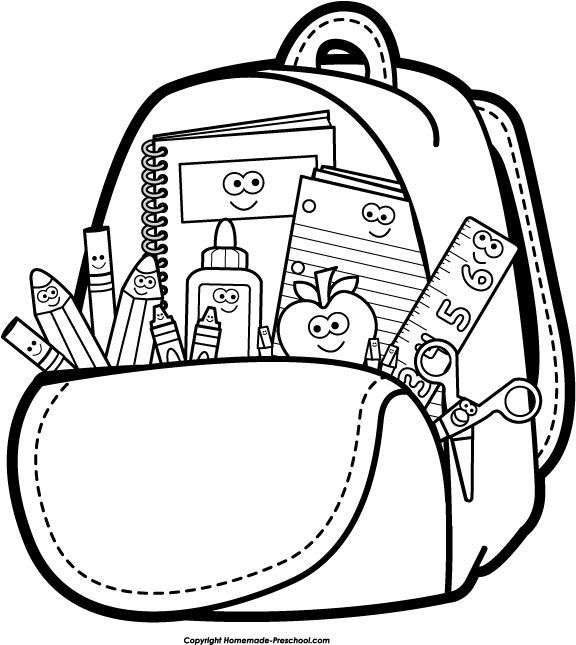 1 pencil box for individual school supplies2 packs of 24 Crayola crayons 2 packs of Elmer’s glue sticks1 bottle of Elmer’s white glue1 pack of washable markers1 pack of watercolor paintFull sized backpack1 spill-proof water bottle 1 napping/rest mat (options on Amazon)1 crib sheet & 1 personal (non-oversized) blanket OR bedroll 2 changes of clothingDiapers/wipes (if needed)2 rolls of paper towels2 boxes of tissues2 containers of hand sanitizer2 bottles of Lysol2 packs of disinfecting wipes 1 pack of gallon, sandwich, and quart size Ziplock bags1 pack of dixie cups (5oz)*Please be sure to label your child’s personal belongings with permanent marker